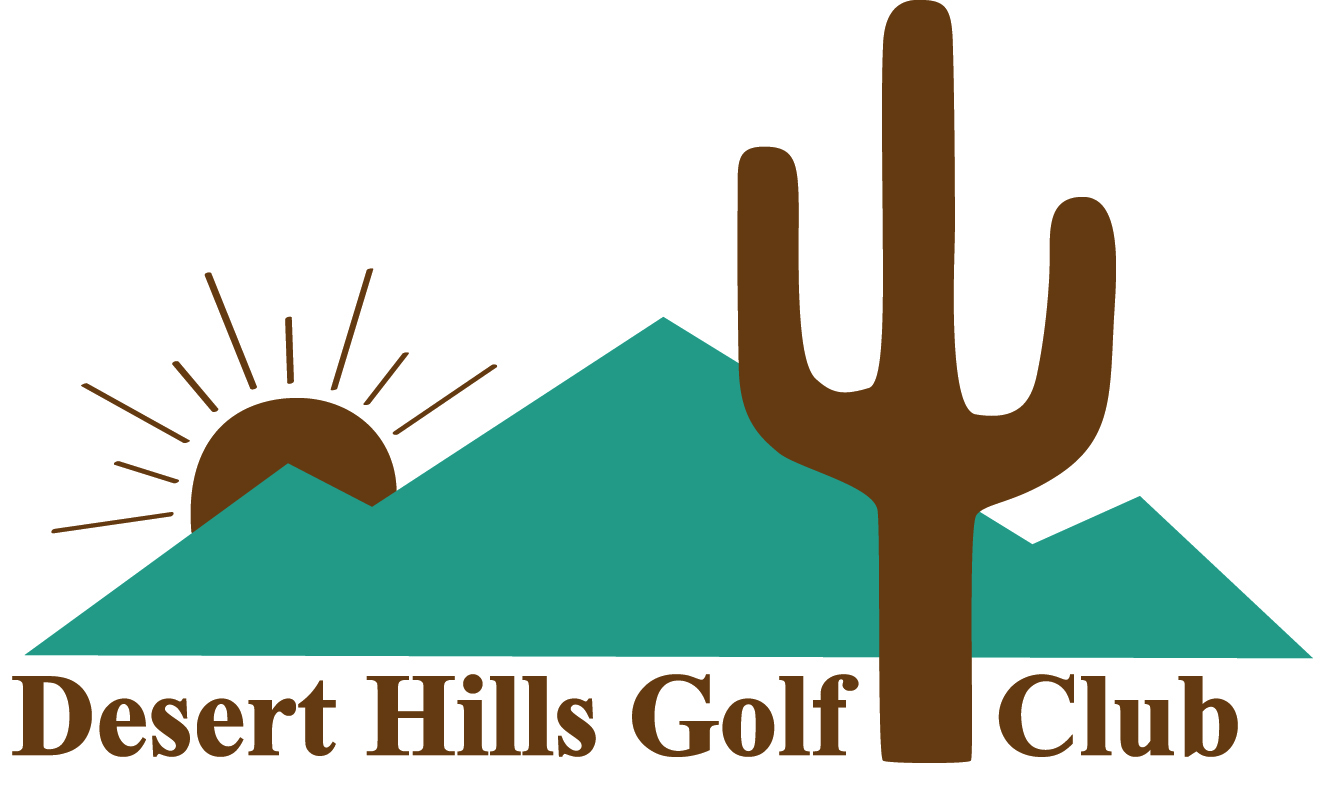 WEEKEND ASSOCIATE MEMBERSHIPAGES 70 and UNDERDesert Hills is an exclusive member-owned equity club organized at a 501c(7) non-profit.  No Member pays taxes on either the membership certificates or the annual dues.WAM is a non-equity membership designed for working golfers who want the option of a private club atmosphere while waiting for retirement.Single Membership	$2,540 with 1 cart seat (including sales tax)	  Dual Membership	$3,560 with 2 cart seats (including sales tax)Membership runs annually from November 1 through October 31.  New members may join at any time, with dues prorated from the date of joining to October 31.Board approval of application is required.Application for membership is required ($100 application fee).The application fee will go towards the cost of the required Equity Certificate if conversion to a Regular Membership occurs by the end of the first year as a WAM.This membership may be renewed annually until you reach age 71.AMENITIESGolf Friday after 12:30 pm, and anytime Saturdays, Sundays and HolidaysPractice facilities and range balls are includedWalker friendlyFour hour roundsForeTees online tee time registrationOption to participate in weekend club-sponsored events with a DHGC established handicap index ($45) paid to the office. Club Championships are  excluded.Family and Non-family guests allowed at applicated guest fessComfortable lounge with well stocked bar where hot dogs and snacks are availableGolf Shop features a nice selection of logo clothing, golf bags and shoesAll Memberships are subject to the DHGC Rules and Bylaws 09/2022                                               Pricing subject to change